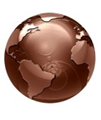 REQUERIMIENTO DE PERSONAL 01/2014Fábrica de chocolates “MUNDOLATE”, con sede en la ciudad de Oruro, requiere incorporar a su equipo de trabajo los servicios de un DIRECTOR DE MERCADEO con impecables antecedentes de integridad, transparencia, profesionalismo y eficiencia en su desempeño laboral.Ref.: 01/01/2014 Director de MercadeoLos postulantes preseleccionados, serán publicados vía  Internet por la institución,  donde se les dará a conocer su habilitación a la etapa de entrevistas, así como la fecha y hora en la que se efectuará la mismaRequisitos:Licenciatura en Administración de Empresa o Ingeniería ComercialExperiencia especifica de dos años.Experiencia general de tres años. Experiencia en diseño e implementación de estrategias de mercadeo.Conocimiento de investigación de mercado.Manejo de Microsoft Office.Conocimientos:Análisis y evaluación de campañas.Elaborar estrategias de posicionamiento competitivo de la Empresa al mercado.Proyectar, controlar metas, presupuesto de ventas y carteras. Competencias personales:Capacidad de trabajo en equipoTrabajo bajo presiónPro - actividadOfrecemos:Estabilidad laboralSeguro de salud y prestaciones laboralesLos interesados (as), deberán descargar el formulario de postulación 01  y Términos de Referencia de la página web: FCEFA_WEB DOCENTE de la Lic. Rosario Fernández Verazain.Toda la documentación deberá ser presentada en sobre cerrado indicando la referencia del cargo al cual postula, la recepción de documentos se realizará en el aula 103 primer piso, de los ambientes ubicados en las calles Cochabamba, 6 de Octubre y Potosí (F.C.E.F.A.)  hasta el día Miércoles  2 de abril de 2014 a horas 21:30 p.m.Nota: Postulantes que no cumplan con los requisitos exigidos, no serán tomados en cuenta.IMPORTANTE.La presentación de documentos, antes, durante o después del proceso de selección inhabilitará al postulante. Los resultados de la preselección  serán publicados en el internet. El día viernes 4 de abril  del presente.Oruro, 31 de marzo de 2014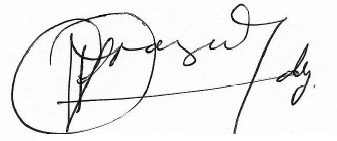 _________________Gerente General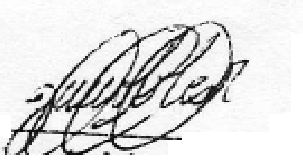     ______________________                            ______________________   Jefe Recursos Humanos                                          Jefe Financiero 